Время платить: 1 декабря 2020 года истекает срок уплаты имущественных налогов(формат для социальных сетей)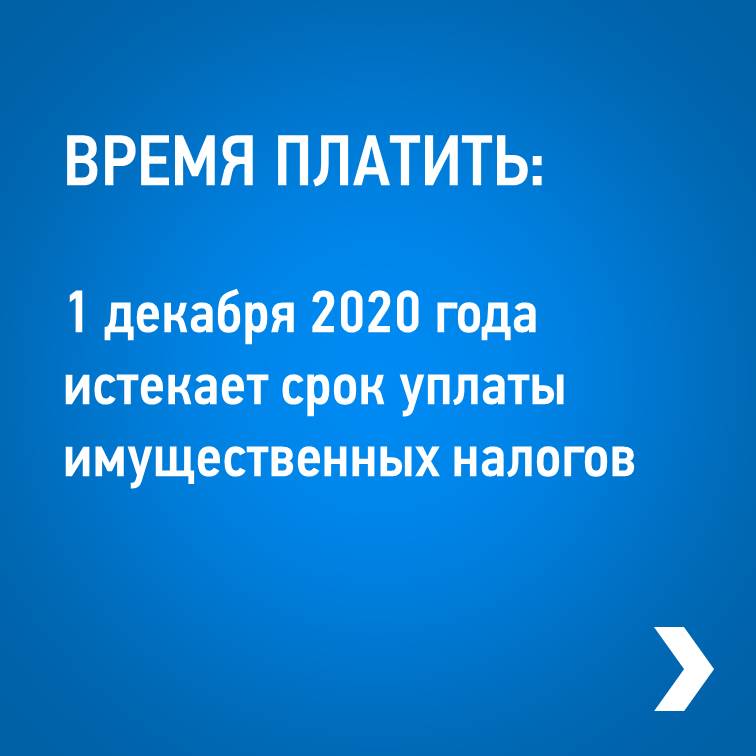 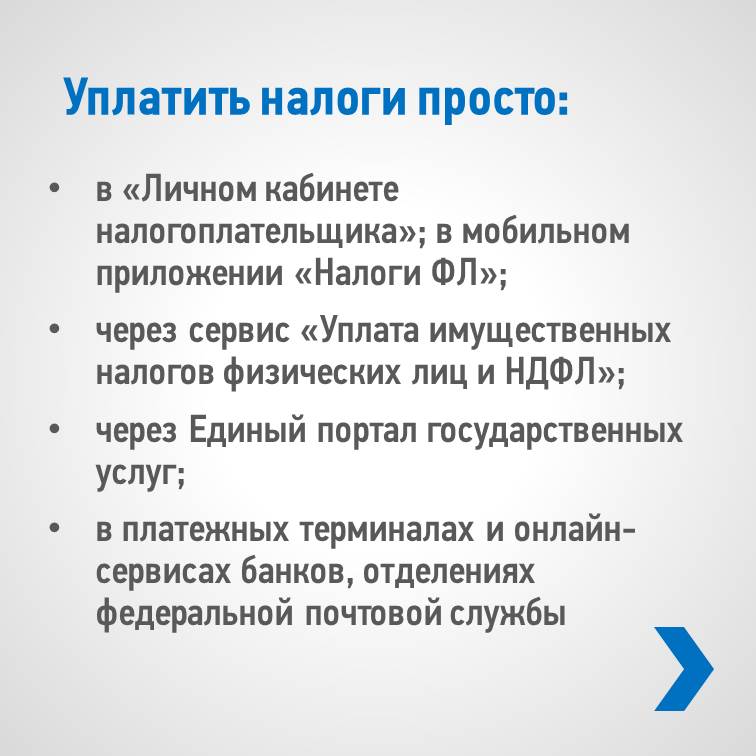 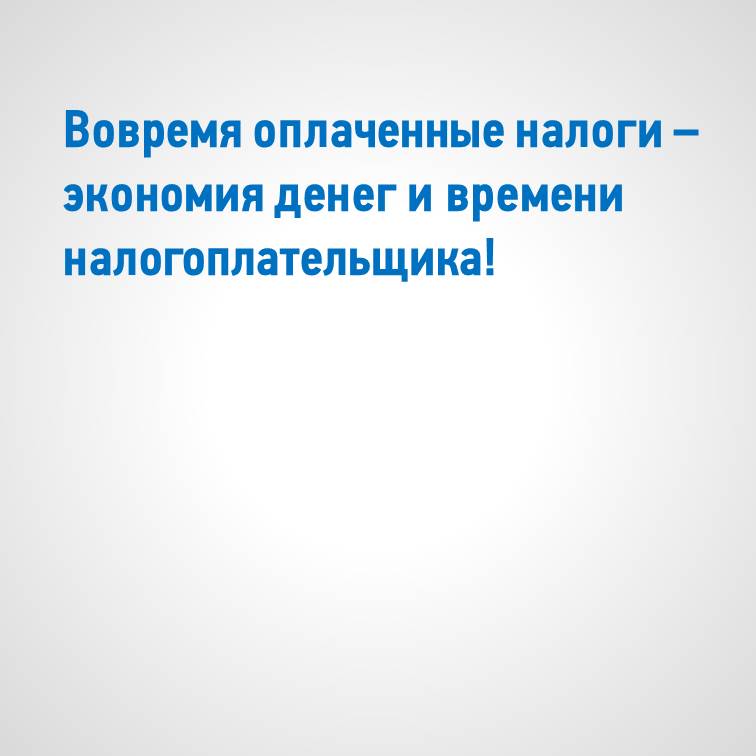 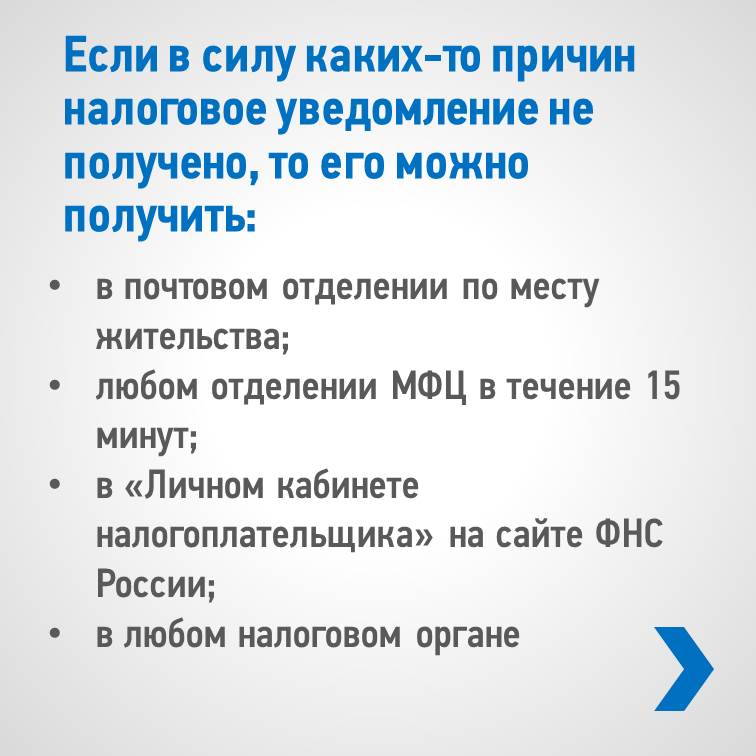 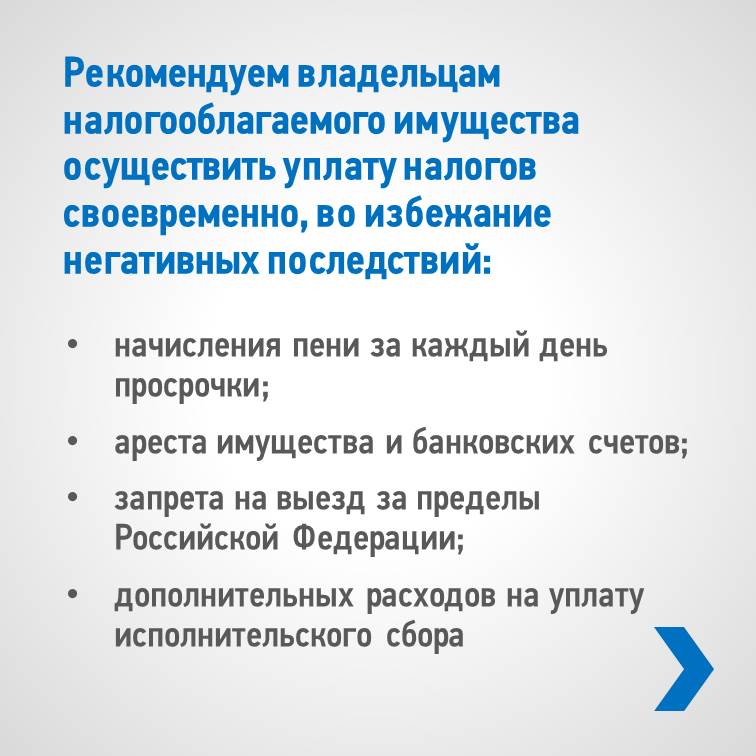 